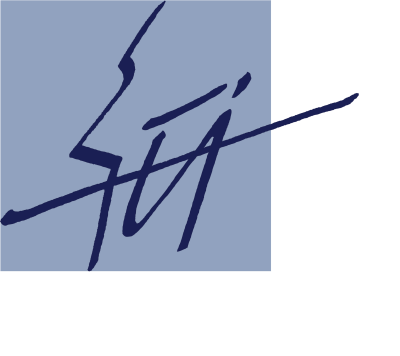 ObjednávkaObjednatel: 	Ústav informatiky AV ČR, v. v. i.	Pod Vodárenskou věží 2, 182 07 Praha 8	Dodavatel:	Unicorn Systems a.s.	V Kapslovně 2/2767, 130 00 Praha 3	IČ: 25110853	Datum:		3. 5. 2019	Číslo objednávky:	10/2019	Obsah objednávky:	Obnova licence VMware na 3 rokyCena bez DPH:	166 839,- Kč										Ing. Silvie Ptáčková										     odd. THSNa objednatele se vztahuje povinnost, vyplývající ze zákona č. 340/2015 o zvláštních podmínkách účinnosti některých smluv, uveřejňování těchto smluv a o registru smluv. Zveřejnění provede objednatel, dodavatel s tímto postupem souhlasí.Tato objednávka v souladu s par. 6 odst. 1) uvedeného zákona nabývá účinnosti dnem jejího uveřejnění v registru smluv.  Plnění může nastat až po tomto datu. Potvrzení o uveřejnění bude dodavateli zasláno na e-mailovou adresu (vyplní dodavatel) …………………………………. nebo do datové schránky …………………………………… neprodleně po jeho obdržení.Objednávka akceptována dodavatelem dne:  3.5.2019Podpis a razítko dodavatele:		